1ο Π. ΓΕΛ ΑΘΗΝΑΣ - ΓΕΝΝΑΔΕΙΟ                                                            ΟΜΙΛΟΣ  ΛΟΓΟΤΕΧΝΙΑΣ και ΔΗΜΙΟΥΡΓΙΚΗΣ ΓΡΑΦΗΣΟι μαθητές και οι μαθήτριες του ΟΜΙΛΟΥ ΛΟΓΟΤΕΧΝΙΑΣ και ΔΗΜΙΟΥΡΓΙΚΗΣ ΓΡΑΦΗΣσυζητούν με την ποιήτριαΈφη Κατσουρού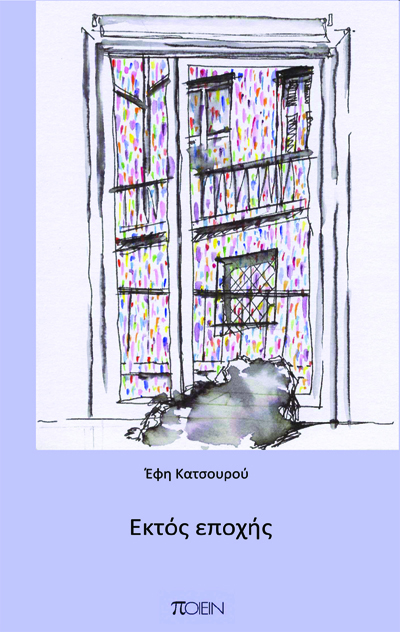 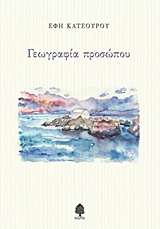 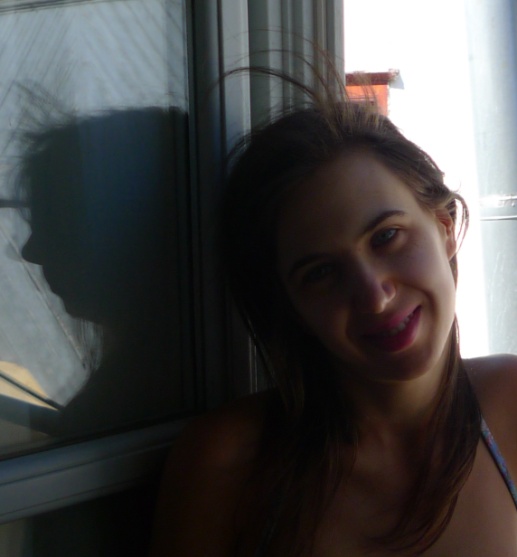 Παρασκευή 12 Απριλίου 201914.45 - 16.15αίθουσα 25